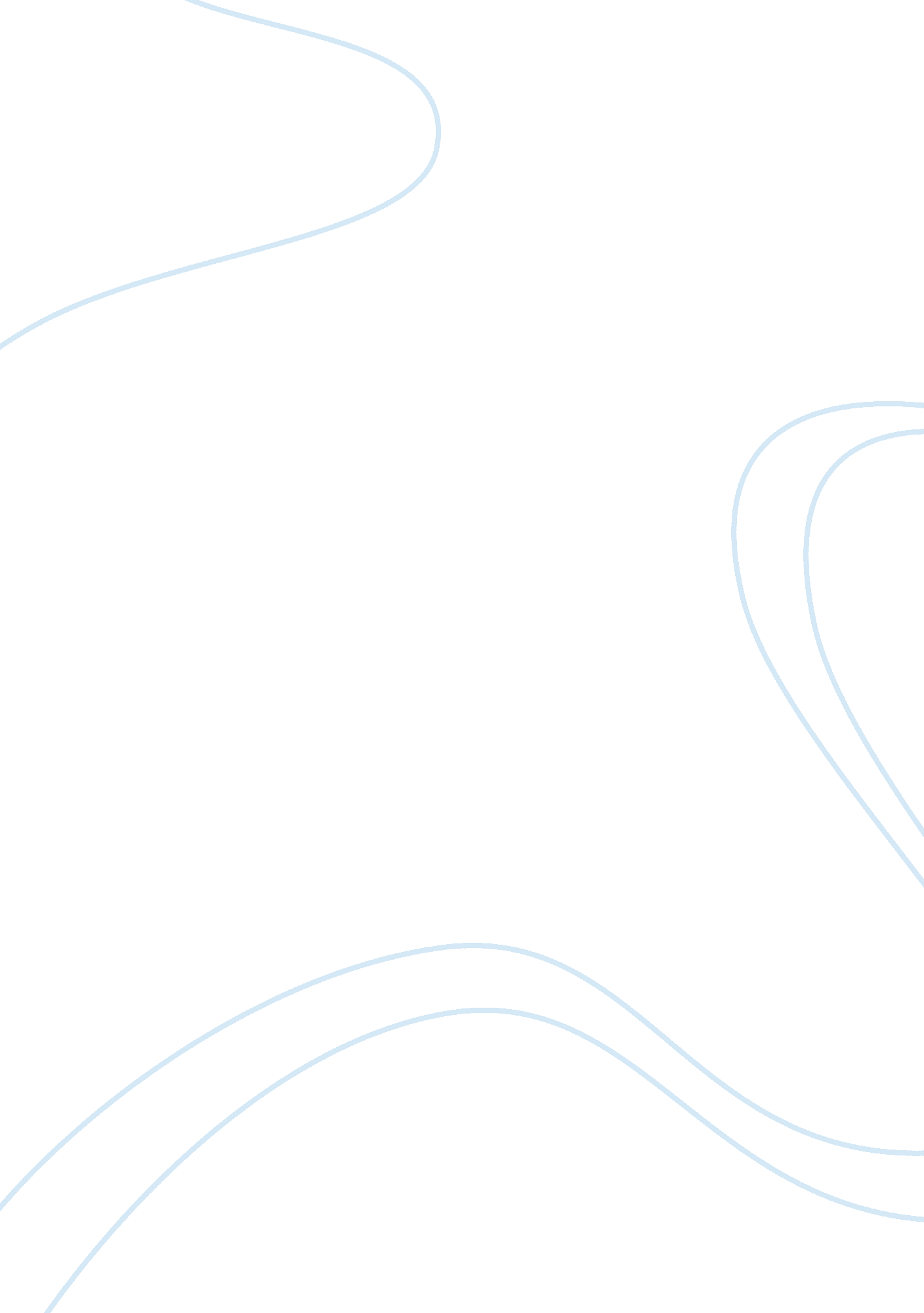 Ellagic acid c14h6o8 structure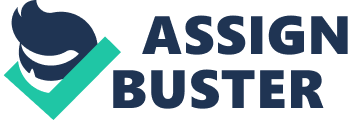 Contents Retention Index (Kovats): Experimental data Predicted – ACD/Labs Predicted – EPISuite Predicted – ChemAxon Spectroscopy Lambda Max: Experimental Physico-chemical Properties Experimental Melting Point: Experimental Boiling Point: Experimental Flash Point: Experimental Gravity: Experimental Solubility: Predicted Physico-chemical Properties Predicted Melting Point: Miscellaneous Appearance: Stability: Safety: Target Organs: Chemical Class: Drug Status: Compound Source: Bio Activity: Gas Chromatography Retention Index (Kovats): Predicted data is generated using the ACD/Labs Percepta Platform – PhysChem Module Predicted data is generated using the US Environmental Protection Agency’s EPISuite™    Log Octanol-Water Partition Coef (SRC): Log Kow (KOWWIN v1. 67 estimate) = -2. 05Boiling Pt, Melting Pt, Vapor Pressure Estimations (MPBPWIN v1. 42): Boiling Pt (deg C): 593. 63 (Adapted Stein & Brown method)Melting Pt (deg C): 256. 33 (Mean or Weighted MP)VP(mm Hg, 25 deg C): 2. 81E-015 (Modified Grain method)Subcooled liquid VP: 9. 41E-013 mm Hg (25 deg C, Mod-Grain method)Water Solubility Estimate from Log Kow (WSKOW v1. 41): Water Solubility at 25 deg C (mg/L): 1. 964e+005log Kow used: -2. 05 (estimated)no-melting pt equation usedWater Sol Estimate from Fragments: Wat Sol (v1. 01 est) = 7. 0721 mg/LECOSAR Class Program (ECOSAR v0. 99h): Class(es) found: EstersPhenolsHenrys Law Constant (25 deg C) [HENRYWIN v3. 10]: Bond Method : 5. 67E-024 atm-m3/moleGroup Method: IncompleteHenrys LC [VP/WSol estimate using EPI values]: 5. 689E-021 atm-m3/moleLog Octanol-Air Partition Coefficient (25 deg C) [KOAWIN v1. 10]: Log Kow used: -2. 05 (KowWin est)Log Kaw used: -21. 635 (HenryWin est)Log Koa (KOAWIN v1. 10 estimate): 19. 585Log Koa (experimental database): NoneProbability of Rapid Biodegradation (BIOWIN v4. 10): Biowin1 (Linear Model) : 1. 4153Biowin2 (Non-Linear Model) : 1. 0000Expert Survey Biodegradation Results: Biowin3 (Ultimate Survey Model): 3. 0373 (weeks )Biowin4 (Primary Survey Model) : 4. 0284 (days )MITI Biodegradation Probability: Biowin5 (MITI Linear Model) : 0. 7739Biowin6 (MITI Non-Linear Model): 0. 7084Anaerobic Biodegradation Probability: Biowin7 (Anaerobic Linear Model): 1. 3118Ready Biodegradability Prediction: YESHydrocarbon Biodegradation (BioHCwin v1. 01): Structure incompatible with current estimation method! Sorption to aerosols (25 Dec C)[AEROWIN v1. 00]: Vapor pressure (liquid/subcooled): 1. 25E-010 Pa (9. 41E-013 mm Hg)Log Koa (Koawin est ): 19. 585Kp (particle/gas partition coef. (m3/ug)): Mackay model : 2. 39E+004 Octanol/air (Koa) model: 9. 44E+006 Fraction sorbed to airborne particulates (phi): Junge-Pankow model : 1 Mackay model : 1 Octanol/air (Koa) model: 1 Atmospheric Oxidation (25 deg C) [AopWin v1. 92]: Hydroxyl Radicals Reaction: OVERALL OH Rate Constant = 14. 8105 E-12 cm3/molecule-secHalf-Life = 0. 722 Days (12-hr day; 1. 5E6 OH/cm3)Half-Life = 8. 666 HrsOzone Reaction: No Ozone Reaction EstimationReaction With Nitrate Radicals May Be Important! Fraction sorbed to airborne particulates (phi): 1 (Junge, Mackay)Note: the sorbed fraction may be resistant to atmospheric oxidationSoil Adsorption Coefficient (PCKOCWIN v1. 66): Koc : 3418Log Koc: 3. 534 Aqueous Base/Acid-Catalyzed Hydrolysis (25 deg C) [HYDROWIN v1. 67]: Rate constants can NOT be estimated for this structure! Bioaccumulation Estimates from Log Kow (BCFWIN v2. 17): Log BCF from regression-based method = 0. 500 (BCF = 3. 162)log Kow used: -2. 05 (estimated)Volatilization from Water: Henry LC: 5. 67E-024 atm-m3/mole (estimated by Bond SAR Method)Half-Life from Model River: 1. 795E+020 hours (7. 479E+018 days)Half-Life from Model Lake : 1. 958E+021 hours (8. 159E+019 days)Removal In Wastewater Treatment: Total removal: 1. 85 percentTotal biodegradation: 0. 09 percentTotal sludge adsorption: 1. 75 percentTotal to Air: 0. 00 percent(using 10000 hr Bio P, A, S)Level III Fugacity Model: Mass Amount Half-Life Emissions(percent) (hr) (kg/hr)Air 2. 21e-010 17. 3 1000 Water 39 360 1000 Soil 60. 9 720 1000 Sediment 0. 0713 3. 24e+003 0 Persistence Time: 579 hrClick to predict properties on the Chemicalize site Molecular Formula C 14 H 6 O 8 Average mass 302. 193 Da Density 2. 1±0. 1 g/cm 3 Boiling Point 796. 5±60. 0 °C at 760 mmHg Flash Point 310. 1±26. 4 °C Molar Refractivity 67. 7±0. 3 cm 3 Polarizability 26. 9±0. 5 10 -24 cm 3 Surface Tension 140. 4±3. 0 dyne/cm Molar Volume 146. 2±3. 0 cm 3 366FooDBFDB012575 450 °C (Decomposes)Alfa Aesar 450 °C (Decomposes)Alfa AesarA15722 300 °CLKT Labs[E4444] 450 °CJean-Claude Bradley Open Melting Point Dataset28062 450 °CBiosynthW-202834 300 °C (Decomposes)LabNetworkLN00196863 350 °CIndofine[E-001] 360 °CFooDBFDB012575 796. 5 °CBiosynthW-202834 310. 11 °CBiosynthW-202834 310. 11 g/mLBiosynthW-202834 1 M NaOH: 10 mg/mL, dark greenIndofine[E-001] DMSO < 10 mg/mlMedChem ExpressHY-B0183 DMSO: 30mg/mLMedChem ExpressHY-B0183 Soluble to 0. 65 mM in ethanolTocris Bioscience3058 Very slightly soluble in water. Soluble in 1 N NaOH (10mg/mL). LKT Labs[E4444] 350 °CIndofine[E-001] cream to light yellow crystalline solidOxford University Chemical Safety Data (No longer updated)More details tan to grayIndofine[E-001] Stable. Combustible. Incompatible withstrong oxidizing agents. Oxford University Chemical Safety Data (No longer updated)More details 26-37Alfa AesarA15722 36/37/38Alfa AesarA15722 GHS07BiosynthW-202834 H315 H319 H335LKT Labs[E4444] H315; H319; H335BiosynthW-202834 P261; P305+P351+P338BiosynthW-202834 R36/37/38LKT Labs[E4444] Safety glasses. Oxford University Chemical Safety Data (No longer updated)More details WarningBiosynthW-202834 WARNING: Irreversible damage risk, protect skin/eyes/lungs. Alfa AesarA15722 XiLKT Labs[E4444] Casein Kinase inhibitor; Carbonic anhydrase inhibitor; PKA inhibitor; PKC inhibitor; SMO inhibitorTargetMolT0465 aromaticMicrosource[01502245] INNMicrosource[01502245] widely distributed in higher plantsMicrosource[01502245] Casein Kinase 2Tocris Bioscience3058 Cell Cycle/DNA DamageMedChem ExpressHY-B0183 Cell Cycle/DNA Damage; MedChem ExpressHY-B0183 CK2MedChem ExpressHY-B0183 Ellagic Acid is a cell permeable and strong casein kinase 2 (CK2) inhibitor (Ki = 20 nM) which acts as a potent antioxidant and anti-mutagenic. MedChem Express Ellagic Acid is a cell permeable and strong casein kinase 2 (CK2) inhibitor (Ki = 20 nM) which acts as a potent antioxidant and anti-mutagenic.; Target: CK2; Ellagic acid is a natural phenol antioxidant found in numerous fruits and vegetables. MedChem ExpressHY-B0183 Ellagic Acid is a cell permeable and strong casein kinase 2 (CK2) inhibitor (Ki = 20 nM) which acts as a potent antioxidant and anti-mutagenic.; Target: CK2Ellagic acid is a natural phenol antioxidant found in numerous fruits and vegetables. The antiproliferative and antioxidant properties of ellagic acid have spurred preliminary research into the potential health benefits of ellagic acid consumption. Ellagic acid is the dilactone of hexahydroxydiphenic acid. Plants produce ellagic acid from hydrolysis of tannins such as ellagitannin and geraniin. Ellagic acid has antiproliferative and antioxidant properties in a number of in vitro and small-animal models. The antiproliferative properties of ellagic acid may be due to its ability to directly inhibit the DNA binding of certain carcinogens, including nitrosamines and polycyclic aromatic hydrocarbons. As with other polyphenol antioxidants, ellagic acid has a chemoprotective effect in cellular models by reducing oxidative stress. MedChem ExpressHY-B0183 Enzyme; Metabolism; Cell Cycle/CheckpointTargetMolT0465 EnzymesTocris Bioscience3058 KinasesTocris Bioscience3058 Selective inhibitor of CK2. Also inhibits glutathione S-transferaseTocris Bioscience3058 Selective, ATP-competitive inhibitor of casein kinase 2 (CK2) (IC50 values are 40, 2900, 3500, 4300 and 9400 nM for CK2, Lyn, PKA, Syk and FGR respectively). Exhibits antioxidant, antitumor and anticarcinogenic activity and also inhibits glutathione S-transferase. Tocris Bioscience3058 Selective, ATP-competitive inhibitor of casein kinase 2 (CK2) (IC50 values are 40, 2900, 3500, 4300 and 9400 nM for CK2, Lyn, PKA, Syk and FGR respectively). Exhibits antioxidant, antitumor and anticarcinogenic activity and also inhibits glutathione S-transferase. Tocris Bioscience3058 SYK, Casein kinase II; CA; PKA; PKC; SMOTargetMolT0465 3070 (estimated with error: 174)NIST Spectramainlib_235205 Density: 2. 1±0. 1 g/cm 3 Boiling Point: 796. 5±60. 0 °C at 760 mmHg Vapour Pressure: 0. 0±2. 9 mmHg at 25°C Enthalpy of Vaporization: 119. 9±3. 0 kJ/mol Flash Point: 310. 1±26. 4 °C Index of Refraction: 1. 895 Molar Refractivity: 67. 7±0. 3 cm 3 #H bond acceptors: 8 #H bond donors: 4 #Freely Rotating Bonds: 0 #Rule of 5 Violations: 0 ACD/LogP: 0. 52 ACD/LogD (pH 5. 5): 0. 83 ACD/BCF (pH 5. 5): 1. 71 ACD/KOC (pH 5. 5): 32. 22 ACD/LogD (pH 7. 4): -2. 08 ACD/BCF (pH 7. 4): 1. 00 ACD/KOC (pH 7. 4): 1. 00 Polar Surface Area: 134 Å 2 Polarizability: 26. 9±0. 5 10 -24 cm 3 Surface Tension: 140. 4±3. 0 dyne/cm Molar Volume: 146. 2±3. 0 cm 3 